April 21, 2021Docket No. P-2020-3019907	Utility Code:  111100ZACHARY J SHIRKUGI UTILITIES INC 2525 N 12TH ST STE 360		READING PA 19612-2677Re:	UGI Utilities, Inc. – Results of Request for Proposals ProcessProposal for the Spring 2021 GSR-1 Full Requirements and Block RFPDear Mr. Shirk: 	On April 20, 2021, UGI Utilities, Inc. (UGI) filed the results of its Request for Proposals (RFP) Process and Rules for the Spring 2021 Solicitation for provider of last resort service.  The filing includes proposed bid results for a 6-, 12-, and 24-month full requirements power RFP for Residential and Small Commercial and Industrial customers who receive default service from UGI during the period of June 1, 2021 through May 31, 2023.  The filing also includes proposed bid results for a Block power RFP for Residential and Small Commercial and Industrial customers who receive default service from UGI during the 6-month period June 1, 2021 through November 30, 2021.  	This filing was submitted in accordance with UGI’s Default Service Plan IV RFP Process and Rules filed on May 26, 2020, as part of a Joint Petition for Settlement.  The RFP Process and Rules were approved as modified by the Settlement in the Commission’s Order, entered January 14, 2021, at Docket No. P-2020-3019907.	UGI requests that the Commission approve the bid results of the Spring 2021 Solicitation on or before April 21, 2021.  	Further investigation does not appear to be warranted at this time, since the results of the Spring 2021 Solicitation appear to have been conducted in accordance with the RFP Process and Rules as approved by the Commission.  	Therefore, we direct UGI to disclose the results of this Spring 2021 Solicitation in accordance with the Commission’s Secretarial Letter in Re: Disclosure of Default Service Solicitation Results and Creation of a Default Service Rate Calculation Model, issued October 12, 2010 at Docket No.          M-2009-2082042.Please direct any questions to Debra Backer, Energy Supervisor, Bureau of Technical Utility Services, at (717) 783-9787.			Sincerely,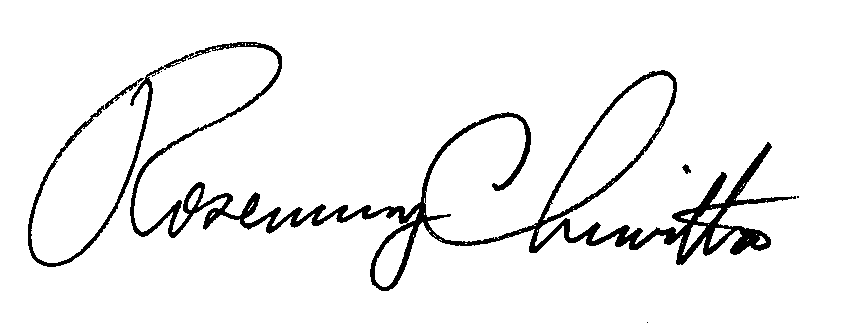 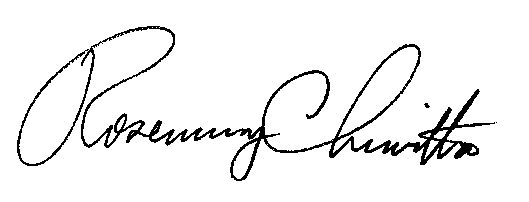 			Rosemary Chiavetta			Secretary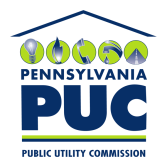 COMMONWEALTH OF PENNSYLVANIAPENNSYLVANIA PUBLIC UTILITY COMMISSION400 NORTH STREET, HARRISBURG, PA 17120IN REPLY PLEASE REFER TO OUR FILE